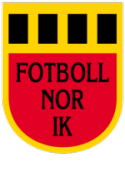 Lite information inför säsongstart 2017Vår officiella hemsida är http://laget.se/NIK. Här finns all information om föreningen och våra lag.Alla lagens aktiviter ska registreras på laget.se/NIK. Be föräldrar ladda ner appen laget.se!Om ni behöver hjälp med att skapa och administrera sidan kan vi hjälpa till med det. Detta kommer underlätta mycket när vi ska ansöka om olika stöd som vi är berättigade till. För att underlätta för våra ledare har vi beslutat att varje lag ska ha en ansvarig som styrelsen kan prata med. Vi vill att ledarna ska kunna fokusera mer på de aktiva!Viktigt att tänka på när man registrerar olika aktiviteter:Alla aktiviteter ska registreras och LOK-stöds bocken ska var markeradPlats MÅSTE fyllas iSamtliga ledare runt laget (även lagföräldrar) ska läggas med i närvarolistanAlla ska vara registrerade med personnummer, även lagföräldrar/ledare/tränareVi har även i år sänkt medlemsavgiften då det varit en del diskussioner med Edsvallas låga avgifter. För att kompensera behöver varje lag ställa upp på någon aktivitet för föreningen (t.ex ansvara för vårt deltagande vid Vålbergs dagen eller hjälpa till med klubbstugan)Förening vill att man ska använda informationen för lagen som våra följare kan läsa, vilket kommer skapa mer intresse för vår förening. Efter varje match bör man lägga ut lite information om hur det gått och lyft självklart fram det positiva. Fokusera inte på resultatet!Föreningen vill även öka våra medlemstal så nu kan man bli stödmedlem till föreningen. Detta kostar 100 kr per år.Vi vill gärna att fler ska ansluta sig till Gräsroten hos svenska spel, det finns information hur man ansluter sig på lappen om avgifter eftersom det är kostnadsfritt och bidraget går till föreningen.Har ni några frågor kan ni kontakta Mattias så ska han försöka hjälpa till på info@norik.se eller ringa 076-5340131.